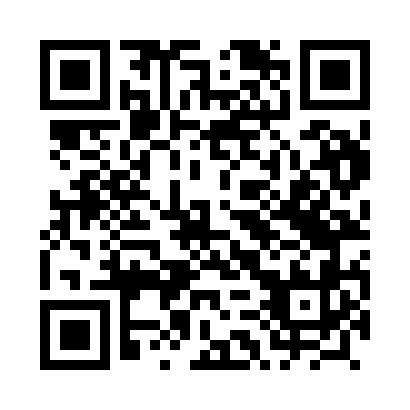 Prayer times for Grebenice, PolandMon 1 Apr 2024 - Tue 30 Apr 2024High Latitude Method: Angle Based RulePrayer Calculation Method: Muslim World LeagueAsar Calculation Method: HanafiPrayer times provided by https://www.salahtimes.comDateDayFajrSunriseDhuhrAsrMaghribIsha1Mon4:166:1412:435:107:139:032Tue4:146:1212:435:117:149:063Wed4:116:1012:425:137:169:084Thu4:086:0712:425:147:189:105Fri4:056:0512:425:157:199:126Sat4:026:0312:425:167:219:147Sun3:596:0112:415:177:239:178Mon3:565:5812:415:187:249:199Tue3:535:5612:415:207:269:2110Wed3:515:5412:405:217:289:2411Thu3:485:5212:405:227:299:2612Fri3:455:5012:405:237:319:2813Sat3:425:4812:405:247:339:3114Sun3:395:4512:395:257:349:3315Mon3:365:4312:395:267:369:3616Tue3:325:4112:395:277:389:3817Wed3:295:3912:395:297:399:4118Thu3:265:3712:385:307:419:4319Fri3:235:3512:385:317:439:4620Sat3:205:3312:385:327:449:4821Sun3:175:3112:385:337:469:5122Mon3:145:2912:385:347:479:5423Tue3:105:2712:375:357:499:5624Wed3:075:2512:375:367:519:5925Thu3:045:2312:375:377:5210:0226Fri3:015:2112:375:387:5410:0527Sat2:575:1912:375:397:5610:0728Sun2:545:1712:375:407:5710:1029Mon2:515:1512:375:417:5910:1330Tue2:475:1312:365:428:0110:16